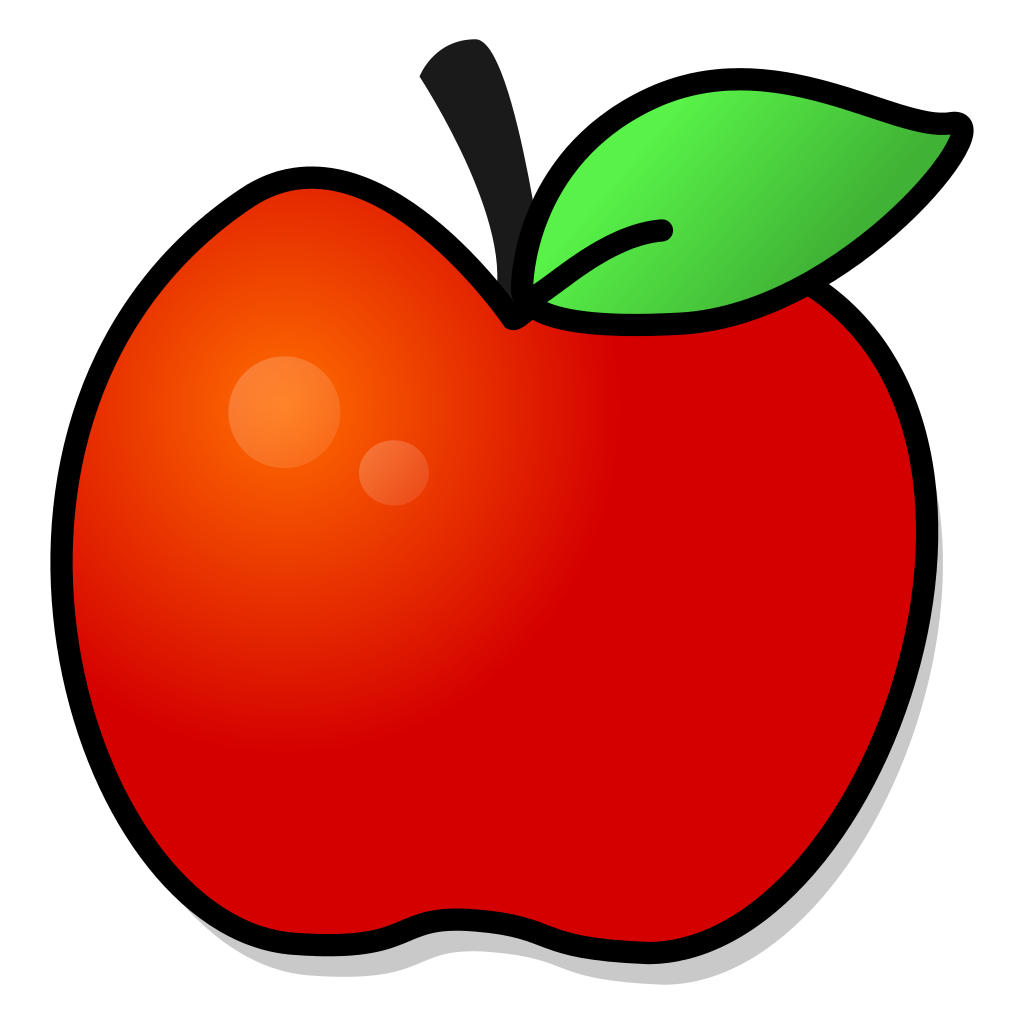 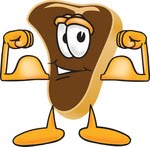 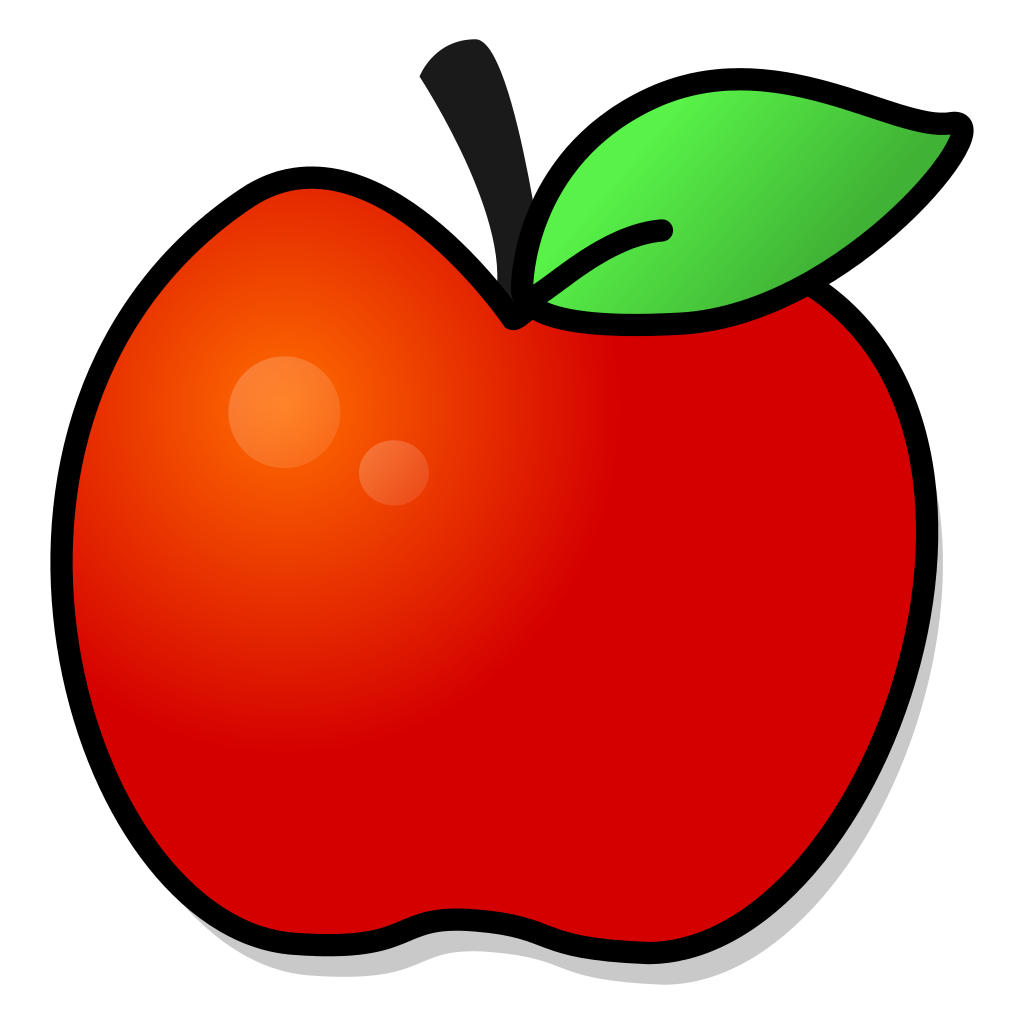 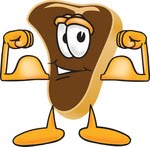 Name:________________________________	Date:_______________________________Directions:  For the next six days, from this past Sunday until this Friday, 8/18/19 – 8/23/19, you will be recording all the food items that you have consumed each day.  Please include the food items that you have eaten, the serving size, and the category that the food item would fall into.  You will turn this in Friday 8/18/19.	                        Day                             Item                  Serving Size              Category 		Sunday8/18/19Monday 8/19/19Tuesday 8/20/19Wednesday8/21/19Thursday8/22/19Friday8/23/19